Geometric Relationship Tasks Behaviours/StrategiesGeometric Relationship Tasks Behaviours/StrategiesGeometric Relationship Tasks Behaviours/StrategiesGeometric Relationship Tasks Behaviours/StrategiesGeometric Relationship Tasks Behaviours/StrategiesGeometric Relationship Tasks Behaviours/StrategiesStudent uses blocks or pieces, butstruggles to construct new2-D shapes as a composite of other 2-D shapes.Student uses blocks or pieces, butstruggles to construct new2-D shapes as a composite of other 2-D shapes.Student constructs a compositepicture with 2-D shapes, but eachshape represents a part of an object (shapes are not combined).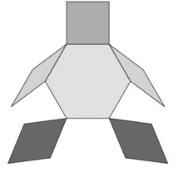 Student constructs a compositepicture with 2-D shapes, but eachshape represents a part of an object (shapes are not combined).Student covers a picture outline with shapes, but picture has gaps or overlaps.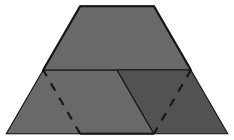 Student covers a picture outline with shapes, but picture has gaps or overlaps.Observations/DocumentationObservations/DocumentationObservations/DocumentationObservations/DocumentationObservations/DocumentationObservations/DocumentationStudent covers a picture outline with shapes, but always tries to place matching blocks in the same relative position. 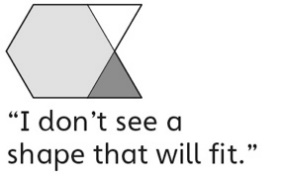 Student covers a picture outline with shapes, but always tries to place matching blocks in the same relative position. Student constructs a new 2-D shape as a composite of other shapes and covers outlines, but thinks only one way is possible.Student constructs a new 2-D shape as a composite of other shapes and covers outlines, but thinks only one way is possible.Student successfully constructs 2-D shapes and composite pictures, and covers outlines in more than one way.Student successfully constructs 2-D shapes and composite pictures, and covers outlines in more than one way.